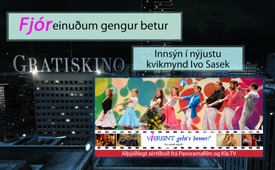 Alþjóðlegt sértilboð frá Panoramafilm og Kla.tv: Fjóreinuð gengur betur – fríbíó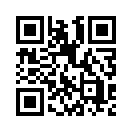 Allir eru að tala um veðrið.  Ekki við. Við tölum um fríbíó.  Og það umsvifalaust, að minnsta kosti næstu átta vikurnar – og það í næsta nágrenni.  Á bak við slíkt átak er sem fyrr stofnandi Kla.TV: Ivo Sasek.  Hin frábæra nýjusta kvikmynd hans „Fjóreinuðum gengur betur“ var frumsýnd þann 7. júlí síðastliðinn.Allir eru að tala um veðrið.  Ekki við. Við tölum um fríbíó.  Og það umsvifalaust, að minnsta kosti næstu átta vikurnar – og það í næsta nágrenni.  Á bak við slíkt átak er sem fyrr stofnandi Kla.TV: Ivo Sasek.  Hin frábæra nýjusta kvikmynd hans „Fjóreinuðum gengur betur“ var frumsýnd þann 7. júlí síðastliðinn.  Í hana hefur verið lögð mikil ást og alúð. Kíkið og sannfærist!  Því hvorki hasar einn og sér og fallegar myndir breyta þessum heimi –  heldur gæði sem ná til hjartans.  Til umhugsunar:
Ég fann mjög áhugaverðar hliðstæður:  Og það var ekki bara passinn hans Ahmeds sem fannst á vettvangi hryðjuverkanna: Þann 11. september 2001 þegar báðir turnarnir í New York urðu að dufti: Nei!
Kvikmynd stútfull af húmor, spennu, krafti, styrk ... og rómantík.  
Og enn og aftur: Ivo Sasek áttaði sig á að „Ekkert er ómögulegt!“ og sýnir nú nýjustu bíómyndina sína í nokkur hundruð úti-  eða heimabíóum, sem ókeypis sýningu á silfurtjaldi.  
Ókeypis fyrir hvern? Auðvitað fyrir alla Kla.TV- áhorfendur og þá sem vilja kynnast okkur betur og jafnvel vinna á einhvern hátt með okkur í framtíðinni.  
Þar sem um er að ræða sérstakt átak frá Panorama Film og Kla.TV þá þarft þú bara að láta okkur vita hvar í Evrópu þú ert staðstettur, nú eða hvar í heiminum þú vilt sjá myndina og við leiðbeinum þér þangað sem er í sem nágrenni við þig.  
Skráðu þig á netinu á www.kla.tv/gratiskino eða smelltu beint á krækjuna neðst í útsendingunni.  
Njóttu örstiklunnar  „Fjóreinuð gengur betur“ og að sjálfsögðu - sjáumst sem fyrst-  Okkur hlakkar til að sjá þig!
Okkur var ráðið frá ferð til þessa óörugga lands, en sá sem þekkir ögn til, veit að við erum hérna – auðsagt – laus við sprengjur ...
Nemið staðar!  Hey þið, stoppiði! Stoppið! 
Upp með hendur, sagði ég!  Segðu til nafns!  Segðu til nafns! 
Ahmed.  
En hér stendur Mohammed.  
Þetta er heldur ekki mín skilríki.  Ég var bara að finna þau.
Aha, ... einmitt hérna ... það geta allir sagt, þessi hérna er samt býsna líkur þér.  Aha, 
Kvikmynd með aðalleikurunum Joshua og Anna-Sophia SASEK, sem léku í „Hetjur deyja á annan veg“, „Sophie og sértrúarsséffinn“, „Karma, ég kem aftur“ og „Mönnum stelur maður ekki“ 
aðalleikaranum Pascal ZIMMERMANN úr kvikmyndinni „Í upphafi var hjartað.“
og aðalleikaranum Joas BÜHLER úr myndinni „Mönnum stelur maður ekki“
söngkonunum Caroline ANTONI, Kezia JETTER,
stjörnustjórnandanum Ruth SASEK
og söngvara- og gítarleikaranum Mike PULLMANN
Nær þessi mynd að verða framhaldsmynd?
Misstir þú af frumsýningunni?  Þá er fríbíó nákvæmlega næsta tækifæri til þátttöku. Skráðu þig undir: www.kla.tv/gratiskinoeftir rsHeimildir:www.panorama-film.chÞetta gæti þér líka þótt áhugavert:---Kla.TV – Hinar fréttirnar ... frjálsar – óháðar – óritskoðaðar ...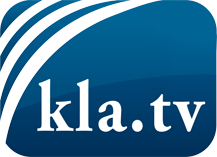 það sem fjölmiðlar ættu ekki að þegja um ...fáheyrt frá fólkinu, für das Volk ...reglulegar fréttir á www.kla.tv/isÞað borgar sig að fylgjast með!Ókeypis áskrift með mánaðarlegu fréttabréfi á netfangið
þitt færðu hér: www.kla.tv/abo-isÁbending öryggisins vegna:Mótraddir eru því miður æ oftar þaggaðar niður eða þær ritskoðaðar. Svo lengi sem flytjum ekki fréttir samkvæmt áhuga og hugmyndafræði kerfispressan getum við sífellt reikna með því að leitað sé eftir tilliástæðum til þess að loka fyrir eða valda Kla.TV skaða.Tengist því í dag óháð internetinu! Smellið hér: www.kla.tv/vernetzung&lang=isLicence:    Creative Commons leyfi sé höfundar getið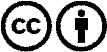 Við útbreiðslu og deilingu skal höfundar getið! Efnið má þó ekki kynna tekið úr því samhengi sem það er í.
Stofnunum reknum af opinberu fé (RÚV, GEZ, ...) er notkun óheimil án leyfis. Brot á þessum skilmálum er hægt að kæra.